ECS 17: Data, Logic, and ComputingFinalMarch 20, 2023Notes:The final is open book, open notes.You have 2 hours, no more: I will strictly enforce this.The final is graded over 100 points Please, check your work! Also, do show your workPart I Data (10 questions, each 3 points; total 30 points)(These questions are multiple choices; in each case, find the most plausible answer)What is the largest unsigned integer that can be stored on 2 bytes?2562556553565536Convert the binary number (1101101111110101)2 to hexadecimal#DBF5#DCF5#5FBD#5FCD (1110)2 –(101)2 =#B#8#A#9Which of these sampling rates would be appropriate for a sound sample of maximum frequency 16 kHz (circle all that apply)?16000 Hz,8000 Hz,35000 Hz,35 Hz.Assume that you have taken a square picture with a 4 megapixel digital camera. Assume that you are printing this picture out on a printer that has approximately 4000 dots per inch. How big would the picture be? (note: 1 dot = 1 pixel)1 inch x 1inch2 inches x 2 inches0.5 inch x 0.5 inch4 inches x 4 inchesWhich binary number comes right after the binary number 101?1100111102110Decode the name whose ASCII representation is #53 #61 #6C #6C #79SallySyllaSALLYSYLLAThe highest frequency note for a piano is fc=4200 Hz. Assuming that you record 1 hour of piano music with a sampling rate 3 times fc, in mono, with 16 bits resolution, what is the size of the resulting file (assuming 1MB = 1,000,000 bytes):0.9072 MB90.72 MB9.072 MB181.44 MBWhat time is it on this digital clock (filled circle mean “on”)?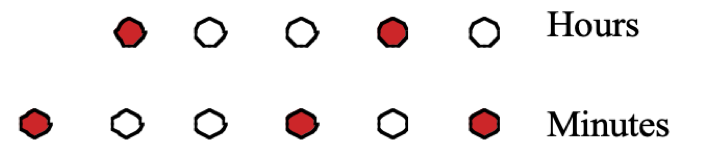 10:3710:4118:3718:41You want to store an electronic copy of a book on your computer. This book contains 500 pages; each page contains (on average) 60 lines, and each line contains 60 characters (again, on average), including space. Each character needs 2 bytes of storage. How much space do you need to store this book (assuming 1MB = 1,000,000 bytes)?3.6 MB36 MB0.36MB360 MBPart II Logic (three problems; total 30 points)1) For each of the five propositions in the table below, indicates on the right if they are always tautologies or not (p and q are propositions) (10 points).2) A very special island is inhabited only by knights and knaves. Knights always tell the truth, and knaves always lie. You go to this island, as you have been told that a treasure may be buried on it. You meet two inhabitants, John, and Sally. John tells you that, `I am a knight if and only if the treasure is on the island.' Sally tells you that `If John is a knight, then the treasure is not on the island.’ Can it be determined if the treasure is on the island? Can it be determined also whether John is a knight or knave? What about Sally ? Justify your answers. (10 points)3) Let p and q be two propositions. Use a truth table or logical equivalence to show that the proposition is a tautology. (10 points)Part III. Proofs (4 questions; each 10 points; total 40 points)1) Give a direct proof and a proof by contradiction of the proposition: if 2n3 + 3n2+4n+3 is odd, then n is even, where n is a natural number.2) Use induction to prove that any postage value of n cents can be made with only 5-cent stamps and 6-cent stamps, whenever , n natural number.3) Show by induction that for all natural numbers n≥1
4) Let fn be the n-th Fibonacci number (note: Fibonacci numbers satisfy f0=0, f1=1 and ). Prove by induction that for all natural numbers ,Appendix A: ASCII table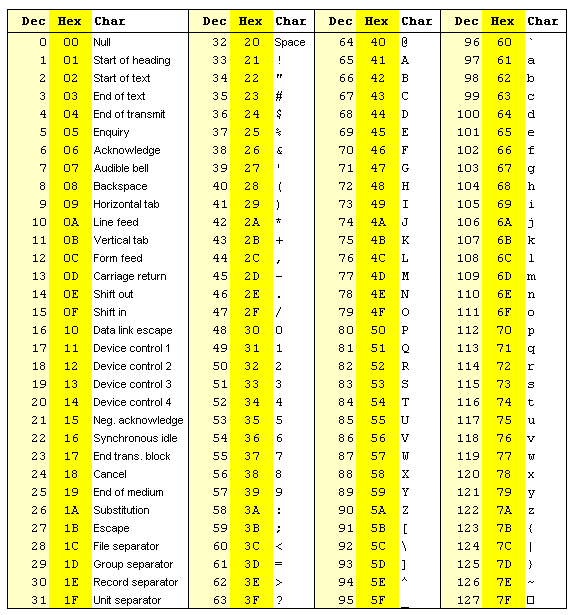 Appendix B: Binary to HexadecimalAppendix C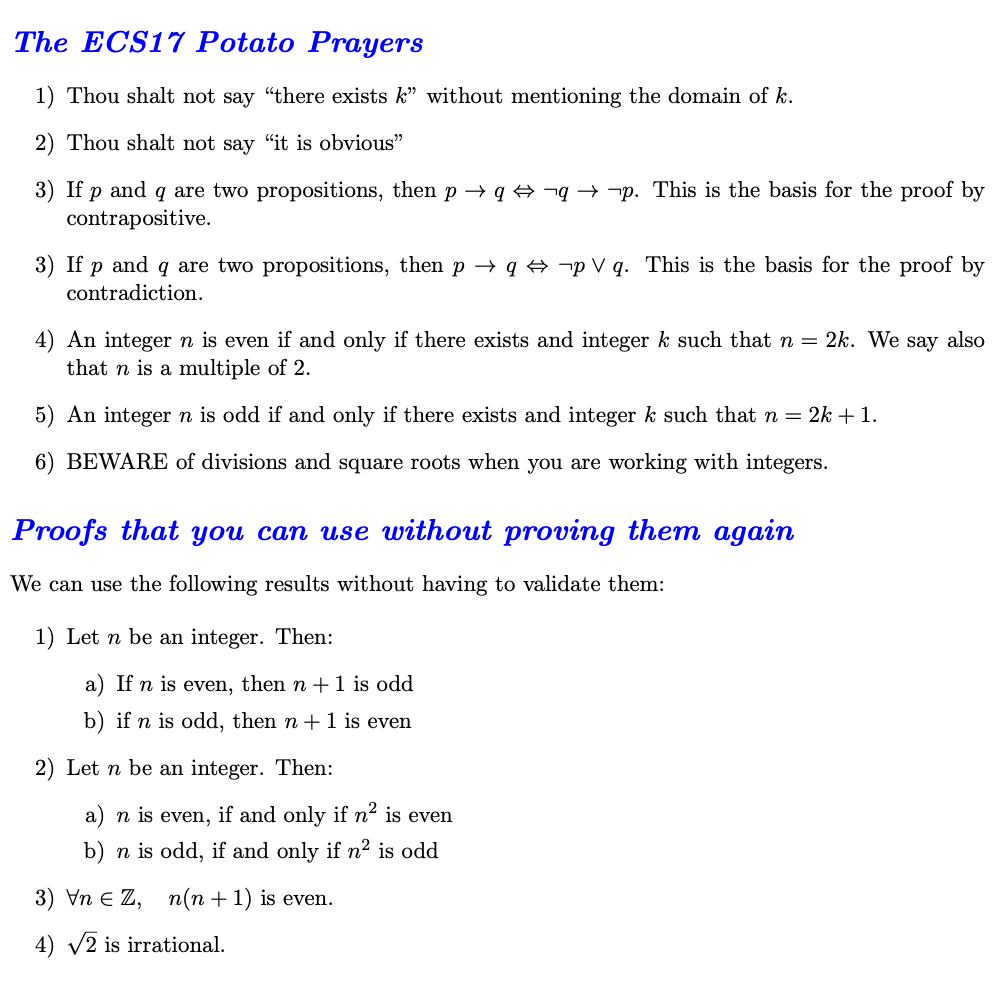 PropositionTautology (Yes or No)If 2+6 = 5 then 10 = -9if 3+3 = 6 then 25=16+9Base 10Base 2Base 16000000100011200102300113401004501015601106701117810008910019101010A111011B121100C131101D141110E151111F